ДРУЖКІВСЬКА МІСЬКА РАДАПРОТОКОЛпленарного  засідання  двадцятої  сесії  VII скликання №21Актова зала міської ради                                                                    25 січня  2017 рокуВсього депутатів – 36Присутніх  - 32 депутатиВідсутні – 6 депутатів			Кількість запрошених – 150  осіб            У роботі пленарного засідання двадцятої сесії VII скликання приймають участь:  депутати обласної ради, заступники міського голови, члени виконавчого комітету, керівники управлінь міської ради, начальники відділів міської ради, керівники підприємств, установ, організацій міста, голови територіальних комітетів мікрорайонів, представники громадських організацій,  засобів масової інформації.           Пленарне засідання двадцятої сесії VII  скликання відкриває та проводить  міський голова Гнатенко В.С.           Звучить Гімн України.           Поздоровлення колективу територіального центру (надання соціальних послуг) з нагоди 30-річчя діяльності, колективу дошкільного навчального закладу ясла-садка комбінованого типу №35 «Лелека» з нагоди 30-річного ювілею , голови Громадської ради при виконавчому комітеті міської ради Василенко Жанни Юріївни з Днем народження.           Для  організаційної роботи сесії обирається секретаріат у наступному складі: Головченко С.А., Самородов М.О., Коротун С.Я.        - лічильна комісія у кількості 3-х чоловік:  Ченцова О.О., Горбаньова Т.В., Пахомова О.В.             Затверджується  запропонований порядок денний.     Затверджений регламент роботи пленарного засідання двадцятої сесії VII  скликання:доповідачам з першого  питання - до 35 хвилин,  з другого  питання – до 20 хвилин, з третього  питання – до 20 хвилин,  для відповідей на питання до доповідачів – до 10 хвилин, головам постійних комісій – до 10 хвилин, виступаючим - до 3 хвилин.  Засідання сесії провести  протягом 2,5  годин  без перерви.ПОРЯДОК ДЕННИЙ:До протоколу додаються:-  перелік рішень, прийнятих на пленарному засіданні двадцятої сесії Дружківської міської ради  VII скликання;      -  лист присутності депутатів міської ради на пленарному засіданні двадцятої сесії  Дружківської  міської  ради  VII скликання;порядок ведення пленарного засідання двадцятої сесії Дружківської міської ради  VII скликання ;-    підсумки відкритого поіменного голосування (протокол лічильної комісії)Міський голова                                                                                             В.С.Гнатенко1Про соціально-економічну ситуацію в м.ДружківкаДоповідає Гнатенко В.С., міський головаПро соціально-економічну ситуацію в м.ДружківкаДоповідає Гнатенко В.С., міський голова2Про затвердження  Програми розвитку малого і середнього підприємництва  у  м. Дружківка  на 2017 - 2018 роки Доповідає Поляков О.О., заступник міського головиПро затвердження  Програми розвитку малого і середнього підприємництва  у  м. Дружківка  на 2017 - 2018 роки Доповідає Поляков О.О., заступник міського голови3Про стан дотримання законності, боротьби із злочинністю, охорони громадського порядку та результати діяльності прокуратури міста Дружківка та Дружківського відділення поліції Краматорського відділу поліції Головного управління Національної поліції  в Донецькій області  за 2016 рікДоповідають  Носов Д.В., начальник Дружківського відділення поліції Краматорського відділу поліції ГУ НП в Донецькій областіВ.о. керівника  Краматорської  місцевої  прокуратури Мєшков  А.ВПро стан дотримання законності, боротьби із злочинністю, охорони громадського порядку та результати діяльності прокуратури міста Дружківка та Дружківського відділення поліції Краматорського відділу поліції Головного управління Національної поліції  в Донецькій області  за 2016 рікДоповідають  Носов Д.В., начальник Дружківського відділення поліції Краматорського відділу поліції ГУ НП в Донецькій областіВ.о. керівника  Краматорської  місцевої  прокуратури Мєшков  А.В4Про внесення змін до  Програми  економічного і  соціального розвитку міста Дружківка на 2017  рік, затвердженої рішенням міської ради від 23.12.2016 № 7/19-1Про внесення змін до  Програми  економічного і  соціального розвитку міста Дружківка на 2017  рік, затвердженої рішенням міської ради від 23.12.2016 № 7/19-15Про внесення змін до рішення  міської ради від 23.12.2016 № 7/19-2 «Про міський бюджет на 2017 рік»Про внесення змін до рішення  міської ради від 23.12.2016 № 7/19-2 «Про міський бюджет на 2017 рік»6Про надання грошової допомогиПро надання грошової допомоги7Про затвердження розподільчого  балансу  комунального  підприємства «Медіа-центр» Дружківської міської  радиПро затвердження розподільчого  балансу  комунального  підприємства «Медіа-центр» Дружківської міської  ради8   Про затвердження  Програми заохочення  відзнаками  Дружківської міської  ради на     2017  рік   Про затвердження  Програми заохочення  відзнаками  Дружківської міської  ради на     2017  рік9Про внесення змін до рішення  міської ради від 05.01.2012 №6/14-42 «Про затвердження Положення про механізм справляння та  порядок сплати єдиного податку  на території м.Дружківка»Про внесення змін до рішення  міської ради від 05.01.2012 №6/14-42 «Про затвердження Положення про механізм справляння та  порядок сплати єдиного податку  на території м.Дружківка»10Про внесення змін до рішення міської ради від 08.07.2015 №6/57-1 «Про затвердження Положення про механізм справляння та порядок сплати податку на нерухоме майно,   відмінне від земельної ділянки на території  м.Дружківка»Про внесення змін до рішення міської ради від 08.07.2015 №6/57-1 «Про затвердження Положення про механізм справляння та порядок сплати податку на нерухоме майно,   відмінне від земельної ділянки на території  м.Дружківка»11Про внесення змін до рішення міської ради від 08.07.2015 №6/57-2 «Про затвердження  Положення про механізм  справляння та порядок сплати плати за землю на території м. Дружківка»Про внесення змін до рішення міської ради від 08.07.2015 №6/57-2 «Про затвердження  Положення про механізм  справляння та порядок сплати плати за землю на території м. Дружківка»12Про встановлення транспортного  податку на території м.ДружківкаДоповідає Підопригора В.О.,  голова  постійної комісії міської ради з питань планування бюджету та фінансівПро встановлення транспортного  податку на території м.ДружківкаДоповідає Підопригора В.О.,  голова  постійної комісії міської ради з питань планування бюджету та фінансів13Про внесення змін до рішення Дружківської міської ради від 23.12.2016 № 7/19-6Про внесення змін до рішення Дружківської міської ради від 23.12.2016 № 7/19-614Про внесення змін  до рішення міської ради від 03.12.2015 №7/2-2 «Про  утворення виконавчого  комітету Дружківської міської  ради VII  скликання та  затвердження його персонального складу»Про внесення змін  до рішення міської ради від 03.12.2015 №7/2-2 «Про  утворення виконавчого  комітету Дружківської міської  ради VII  скликання та  затвердження його персонального складу»15Про внесення змін до рішення Дружківської міської ради від 01.06.2016 № 7/9-11 «Про затвердження переліку адміністративних послуг, які надаються  через Центр надання адміністративних послуг м.Дружківка»Про внесення змін до рішення Дружківської міської ради від 01.06.2016 № 7/9-11 «Про затвердження переліку адміністративних послуг, які надаються  через Центр надання адміністративних послуг м.Дружківка»16Про внесення змін до рішення  Дружківської міської ради від 27.11.2013 № 6/39-7 Про внесення змін до рішення  Дружківської міської ради від 27.11.2013 № 6/39-7 17     Про затвердження Положення про відділ з організаційної, юридичної роботи та      контролю  виконкому Дружківської  міської ради      Про затвердження Положення про відділ з організаційної, юридичної роботи та      контролю  виконкому Дружківської  міської ради 18Про затвердження  Статуту Дружківського комунального автотранспортного підприємства 052805  Дружківської міської ради в новій редакціїПро затвердження  Статуту Дружківського комунального автотранспортного підприємства 052805  Дружківської міської ради в новій редакції19Про затвердження Статуту комунальної лікувально-профілактичної установи «Дружківська міська клінічна лікарня №1» у новій редакціїПро затвердження Статуту комунальної лікувально-профілактичної установи «Дружківська міська клінічна лікарня №1» у новій редакції20Про затвердження Статуту комунального підприємства  «Медіа-центр»Дружківської міської ради у новій редакції Про затвердження Статуту комунального підприємства  «Медіа-центр»Дружківської міської ради у новій редакції 21Про затвердження Статуту комунального підприємства «Редакція  газети «Дружківський робочий» Доповідає Григоренко В.Б., голова постійної комісії міської ради з питань депутатської діяльності , законності та правопорядкуПро затвердження Статуту комунального підприємства «Редакція  газети «Дружківський робочий» Доповідає Григоренко В.Б., голова постійної комісії міської ради з питань депутатської діяльності , законності та правопорядку22Про затвердження переліку  обєктів  міської комунальної  власності, які підлягаютьприватизації у 2017 році             Доповідає   Руденко С.М., голова постійної  комісії міської ради з питань економічної, інвестиційної політики  та підприємництва	Про затвердження переліку  обєктів  міської комунальної  власності, які підлягаютьприватизації у 2017 році             Доповідає   Руденко С.М., голова постійної  комісії міської ради з питань економічної, інвестиційної політики  та підприємництва	23Про затвердження переліку вулиць, провулків та площ м. ДружківкаПро затвердження переліку вулиць, провулків та площ м. Дружківка24Про надання згоди на прийняття до комунальної власності м. Дружківка водопровідних мережПро надання згоди на прийняття до комунальної власності м. Дружківка водопровідних мереж25Про надання згоди на прийняття до комунальної власності міста Дружківка розподільних газових мереж Про надання згоди на прийняття до комунальної власності міста Дружківка розподільних газових мереж 26Про затвердження містобудівної документації, а саме: детального плану території, розташованої за адресою: м. Дружківка, вул. О. Тихого, 218, для реконструкції житлового будинку під магазин (об’єкт торгівлі)Про затвердження містобудівної документації, а саме: детального плану території, розташованої за адресою: м. Дружківка, вул. О. Тихого, 218, для реконструкції житлового будинку під магазин (об’єкт торгівлі)27Про надання дозволу  на складання технічної документації із землеустрою щодо  інвентаризації земель житлової та громадської забудови комунальної власності Дружківської міської ради для будівництва і обслуговування жилого будинку, господарських будівель і споруд (присадибна ділянка) громадянамПро надання дозволу  на складання технічної документації із землеустрою щодо  інвентаризації земель житлової та громадської забудови комунальної власності Дружківської міської ради для будівництва і обслуговування жилого будинку, господарських будівель і споруд (присадибна ділянка) громадянам28Про надання дозволу громадянці Верещагіній Олександрі Анатоліївні на розроблення проекту землеустрою щодо відведення земельної ділянки у приватну власність шляхом безоплатної передачі для будівництва і обслуговування жилого будинку, господарських будівель і споруд (присадибна ділянка) за адресою:  м. Дружківка, вул. Авіаційна, буд. 66Про надання дозволу громадянці Верещагіній Олександрі Анатоліївні на розроблення проекту землеустрою щодо відведення земельної ділянки у приватну власність шляхом безоплатної передачі для будівництва і обслуговування жилого будинку, господарських будівель і споруд (присадибна ділянка) за адресою:  м. Дружківка, вул. Авіаційна, буд. 6629Про затвердження технічної документації із землеустрою щодо інвентаризації земель комунальної власності Дружківської міської ради  під об’єктом нерухомого майна, а саме:      будівлею котельні за адресою: Донецька область, м. Дружківка, вул. Чайковського, 6АПро затвердження технічної документації із землеустрою щодо інвентаризації земель комунальної власності Дружківської міської ради  під об’єктом нерухомого майна, а саме:      будівлею котельні за адресою: Донецька область, м. Дружківка, вул. Чайковського, 6А30Про затвердження технічної документації із землеустрою щодо інвентаризації земель комунальної власності Дружківської міської ради  під об’єктом нерухомого майна, а саме:      будівлею гаражу за адресою: м. Дружківка,   вул. Машинобудівників, 64ИДоповідає  Мелікбегян А.Н.,  голова постійної комісії міської ради з питань земельних відносин,  житлово-комунального господарства та будівництва     Про затвердження технічної документації із землеустрою щодо інвентаризації земель комунальної власності Дружківської міської ради  під об’єктом нерухомого майна, а саме:      будівлею гаражу за адресою: м. Дружківка,   вул. Машинобудівників, 64ИДоповідає  Мелікбегян А.Н.,  голова постійної комісії міської ради з питань земельних відносин,  житлово-комунального господарства та будівництва     31Різне. Виступ депутата міської ради Самородова М.О.Різне. Виступ депутата міської ради Самородова М.О.1СЛУХАЛИ:Про соціально-економічну ситуацію в м.ДружківкаДоповідач:Гнатенко В.С., міський головаВИРІШИЛИ:Підсумки голосування: за – 33, проти-немає , утрим.-немає.Рішення № 7/20-1 прийнято  (додається).2СЛУХАЛИ:Про затвердження  Програми розвитку малого і середнього підприємництва  у  м. Дружківка  на 2017 - 2018 роки  Доповідач:Поляков О.О., заступник міського головиВИРІШИЛИ:Підсумки голосування: за – 33, проти-немає , утрим.- немаєРішення № 7/20-2  прийнято (додається).3СЛУХАЛИ: Про стан дотримання законності, боротьби із злочинністю, охорони громадського порядку та результати діяльності прокуратури міста Дружківка та Дружківського відділення поліції Краматорського відділу поліції Головного управління Національної поліції  в Донецькій області  за 2016 рікДоповідачі:Носов Д.В., начальник Дружківського відділення поліції Краматорського відділу поліції ГУ НП в Донецькій областіВ.о. керівника  Краматорської  місцевої  прокуратури Мєшков  А.ВВИРІШИЛИ:Підсумки голосування: за – 33, проти-немає , утрим.-немає.Рішення № 7/20-3 прийнято  (додається).4СЛУХАЛИ: Про внесення змін до  Програми  економічного і  соціального розвитку міста Дружківка на 2017  рік, затвердженої рішенням міської ради від 23.12.2016 № 7/19-1Доповідач:   Трушина І.В., начальник міського фінансового упралінняВИРІШИЛИ:Підсумки голосування: за – 33, проти-немає , утрим.- немає, Рішення № 7/20 -4 прийнято  (додається).5СЛУХАЛИ: Про внесення змін до рішення  міської ради від 23.12.2016 № 7/19-2 «Про міський бюджет на 2017 рік»Доповідач:   Трушина І.В., начальник міського фінансового упралінняВИРІШИЛИ:Підсумки голосування: за – 33, проти-немає , утрим.- немає.Рішення № 7/20 - 5 прийнято  (додається).6СЛУХАЛИ: Про надання грошової допомогиДоповідач:Трушина І.В., начальник міського фінансового упралінняВИРІШИЛИ:Підсумки голосування: за – 33, проти-немає , утрим.- немає.Рішення № 7/20- 6 прийнято  (додається).7СЛУХАЛИ: Про затвердження розподільчого  балансу  комунального  підприємства «Медіа-центр» Дружківської міської  радиДоповідач:Трушина І.В., начальник міського фінансового упралінняВИРІШИЛИ:Підсумки голосування: за – 33, проти-немає , утрим.- немаєРішення № 7/20-7 прийнято  (додається).8СЛУХАЛИ:    Про затвердження  Програми заохочення  відзнаками  Дружківської міської  ради на   2017  рікДоповідач:Трушина І.В., начальник міського фінансового упралінняВИРІШИЛИ:Підсумки голосування: за – 33, проти-немає , утрим.-немає.Рішення № 7/20- 8 прийнято  (додається).9СЛУХАЛИ: Про внесення змін до рішення  міської ради від 05.01.2012 №6/14-42 «Про затвердження Положення про механізм справляння та  порядок сплати єдиного податку  на території м.Дружківка»Доповідач:Трушина І.В., начальник міського фінансового управління ВИРІШИЛИ:Підсумки голосування : за – 33, проти-немає , утрим.-немає.  Рішення № 7/20- 9 прийнято  (додається).10СЛУХАЛИ: Про внесення змін до рішення міської ради від 08.07.2015 №6/57-1 «Про затвердження Положення про механізм справляння та порядок сплати податку на нерухоме майно, відмінне від земельної ділянки на території  м.Дружківка»Доповідач:Трушина І.В., начальник міського фінансового управлінняВИРІШИЛИ:Підсумки голосування: за – 33, проти-немає , утрим.-немає.Рішення № 7/20-10 прийнято  (додається).11СЛУХАЛИ: Про внесення змін до рішення міської ради від 08.07.2015 №6/57-2 «Про затвердження  Положення про механізм  справляння та порядок сплати плати за землю на території м. Дружківка»Доповідач:Трушина І.В., начальник міського фінансового управлінняВИРІШИЛИ:Підсумки голосування: за – 33, проти-немає , утрим.-немає.Рішення № 7/20-11 прийнято  (додається).12СЛУХАЛИ: Про встановлення транспортного  податку на території м.ДружківкаДоповідач:Трушина І.В., начальник міського фінансового управлінняВИРІШИЛИ:Підсумки голосування: за – 33, проти-немає , утрим.-немає.Рішення № 7/20-12 прийнято  (додається).13СЛУХАЛИ: Про внесення змін до рішення Дружківської міської ради від 23.12.2016 № 7/19-6Доповідач:Григоренко В.Б., голова постійної комісії міської ради з питаньдепутатської  діяльності , законності та правопорядку ВИРІШИЛИ:Підсумки голосування: за – 33,  проти-немає , утрим.- немає.Рішення № 7/20-13 прийнято  (додається).14СЛУХАЛИ: Про внесення змін  до рішення міської ради від 03.12.2015 №7/2-2 «Про  утворення виконавчого  комітету Дружківської міської  ради VII  скликання та  затвердження його персонального складу»Доповідач:Григоренко В.Б., голова постійної комісії міської ради з питаньдепутатської  діяльності , законності та правопорядкуВИРІШИЛИ:Підсумки голосування: за – 33, проти-немає , утрим.-немає, Рішення  № 7/20- 14  прийнято  (додається).15СЛУХАЛИ: Про внесення змін до рішення Дружківської міської ради від 01.06.2016 № 7/9-11 «Про затвердження переліку адміністративних послуг, які надаються  через Центр надання адміністративних послуг м.Дружківка»Доповідач:Григоренко В.Б., голова постійної комісії міської ради з питаньдепутатської  діяльності , законності та правопорядкуВИРІШИЛИ:Підсумки голосування: за – 33, проти-немає , утрим.-немає. Рішення   № 7/20-15  прийнято  (додається).16СЛУХАЛИ: Про внесення змін до рішення  Дружківської міської ради від 27.11.2013 № 6/39-7Доповідач:Григоренко В.Б., голова постійної комісії міської ради з питаньдепутатської  діяльності , законності та правопорядку ВИРІШИЛИ:Підсумки голосування: за – 33,  проти-немає , утрим.-немає.Рішення № 7/20-16 прийнято  (додається). 17СЛУХАЛИ:      Про затвердження Положення про відділ з організаційної, юридичної      роботи та контролю  виконкому Дружківської  міської радиДоповідач:Григоренко В.Б., голова постійної комісії міської ради з питаньдепутатської  діяльності , законності та правопорядкуВИРІШИЛИ:Підсумки голосування: за – 33, проти-немає , утрим.- немає.Рішення № 7/20- 17 прийнято  (додається).18СЛУХАЛИ: Про затвердження  Статуту Дружківського комунального автотранспортного підприємства 052805  Дружківської міської ради в новій редакціїДоповідач:Григоренко В.Б., голова постійної комісії міської ради з питаньдепутатської  діяльності , законності та правопорядкуВИСТУПИЛИ:Руденко С.М. відмовився від голосування у зв’язку з можливимконфліктом інтересівВИРІШИЛИ:Підсумки голосування: за – 30, проти-2 , утрим.-немає.Не голосували: 1Рішення № 7/20-18 прийнято  (додається).19СЛУХАЛИ: Про затвердження Статуту комунальної лікувально-профілактичної установи «Дружківська міська клінічна лікарня №1» у новій редакціїДоповідач:Григоренко В.Б., голова постійної комісії міської ради з питаньдепутатської  діяльності , законності та правопорядкуВИРІШИЛИ:Підсумки голосування: за – 33, проти-немає , утрим.- немає.Рішення № 7/20- 19 прийнято  (додається).20СЛУХАЛИ: Про затвердження Статуту комунального підприємства  «Медіа-центр»Дружківської міської ради у новій редакціїДоповідач:Григоренко В.Б., голова постійної комісії міської ради з питаньдепутатської  діяльності , законності та правопорядкуВИРІШИЛИ:Підсумки голосування: за – 33, проти-немає , утрим.-немає.Рішення № 7/20- 20 прийнято  (додається).21СЛУХАЛИ: Про затвердження Статуту комунального підприємства «Редакція  газети «Дружківський робочий» Доповідач:Григоренко В.Б., голова постійної комісії міської ради з питаньдепутатської  діяльності , законності та правопорядкуВИРІШИЛИ:Підсумки голосування: за – 33, проти-немає , утрим.-немає.Рішення № 7/20-21 прийнято  (додається).22СЛУХАЛИ: Про затвердження переліку  обєктів  міської комунальної  власності, які підлягають приватизації у 2017 році               Доповідач:Руденко С.М., голова постійної  комісії міської ради з питань економічної, інвестиційної політики  та підприємництваВИРІШИЛИ:Підсумки голосування: за – 33, проти-немає , утрим.-немає.Рішення № 7/20-22 прийнято  (додається).23СЛУХАЛИ: Про затвердження переліку вулиць, провулків та площ м. ДружківкаДоповідач: Мелікбегян А.Н., голова постійної комісії міської ради з питаньземельних відносин,  житлово-комунального господарства табудівництва  ВИРІШИЛИ:Підсумки голосування: за – 33, проти-немає , утрим.-немає.Рішення № 7/20- 23 прийнято  (додається)24СЛУХАЛИ: Про надання згоди на прийняття до комунальної власності м. Дружківка водопровідних мережДоповідач:Мелікбегян А.Н., голова постійної комісії міської ради з питаньземельних відносин,  житлово-комунального господарства табудівництва   ВИРІШИЛИ:Підсумки голосування: за – 33, проти-немає , утрим.-немає.Рішення № 7/20-24  прийнято  (додається).25СЛУХАЛИ: Про надання згоди на прийняття до комунальної власності міста Дружківка розподільних газових мереж Доповідач:Мелікбегян А.Н., голова постійної комісії міської ради з питаньземельних відносин,  житлово-комунального господарства табудівництва   ВИРІШИЛИ:Підсумки голосування: за – 33, проти-немає , утрим.-немає.Рішення № 7/20-25 прийнято  (додається).26СЛУХАЛИ: Про затвердження містобудівної документації, а саме: детального плану території, розташованої за адресою: м. Дружківка, вул. О. Тихого, 218, для реконструкції житлового будинку під магазин (об’єкт торгівлі)Доповідач:Мелікбегян А.Н., голова постійної комісії міської ради з питаньземельних відносин,  житлово-комунального господарства табудівництва   ВИРІШИЛИ:Підсумки голосування: за – 33, проти-немає , утрим.-немає.Рішення № 7/20-26 прийнято  (додається).27СЛУХАЛИ: Про надання дозволу  на складання технічної документації із землеустрою щодо  інвентаризації земель житлової та громадської забудови комунальної власності Дружківської міської ради для будівництва і обслуговування жилого будинку, господарських будівель і споруд (присадибна ділянка) громадянамДоповідач:Мелікбегян А.Н., голова постійної комісії міської ради з питаньземельних відносин,  житлово-комунального господарства табудівництва   ВИРІШИЛИ:Підсумки голосування: за – 33, проти-немає , утрим.-немає.Рішення № 7/20- 27 прийнято  (додається).28СЛУХАЛИ: Про надання дозволу громадянці Верещагіній Олександрі Анатоліївні на розроблення проекту землеустрою щодо відведення земельної ділянки у приватну власність шляхом безоплатної передачі для будівництва і обслуговування жилого будинку, господарських будівель і споруд (присадибна ділянка) за адресою:  м. Дружківка, вул. Авіаційна, буд. 66Доповідач:Мелікбегян А.Н., голова постійної комісії міської ради з питаньземельних відносин,  житлово-комунального господарства табудівництва   ВИРІШИЛИ:Підсумки голосування: за – 33, проти-немає , утрим.-немає.Рішення № 7/20- 28 прийнято  (додається).29СЛУХАЛИ: Про затвердження технічної документації із землеустрою щодо інвентаризації земель комунальної власності Дружківської міської ради  під об’єктом нерухомого майна, а саме:      будівлею котельні за адресою: Донецька область, м. Дружківка, вул. Чайковського, 6АДоповідач:Мелікбегян А.Н., голова постійної комісії міської ради з питаньземельних відносин,  житлово-комунального господарства табудівництва   ВИРІШИЛИ:Підсумки голосування: за – 33, проти-немає , утрим.-немає.Рішення № 7/20- 29 прийнято  (додається).30СЛУХАЛИ: Про затвердження технічної документації із землеустрою щодо інвентаризації земель комунальної власності Дружківської міської ради  під об’єктом нерухомого майна, а саме:      будівлею гаражу за адресою: м. Дружківка,   вул. Машинобудівників, 64ИДоповідач:Мелікбегян А.Н., голова постійної комісії міської ради з питаньземельних відносин,  житлово-комунального господарства табудівництва   ВИРІШИЛИ:Підсумки голосування: за – 33, проти-немає , утрим.-немає.Рішення № 7/20- 30 прийнято  (додається).31СЛУХАЛИ: Різне.  Про виготовлення великих літерних трафаретів з назвами вулиць, номерів будинків та маркування багатоповерхових будинків.Доповідач:Самородов М.О. з депутатським зверненням.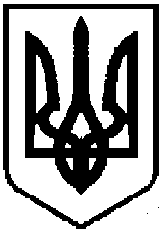 